Begreppsprov: Havet och sjönTorsdagen 30/9.Fundera också över dessa frågor: Hur gör djur i havet för att överleva? Ge exempel (s.106)Varför finns det fler olika arter nära kusterna än i djuphaven? Hur påverkar människor haven? Ge exempel. Plankton är viktiga för havens näringskedjor. Förklara varför det är så. Varför är fiskarna i Medelhavet mer färggranna än i Östersjön? (s.113)Förklara varför Östersjön är ett speciellt hav.  Använd gärna s.102-117 i Koll på NO till hjälp när du pluggar. Fundera också över vad vi har diskuterat, antecknat och arbetet med under biologilektionerna. AvdunstarNär vatten värms upp och blir till vattenånga.KamouflageDjur, färg eller form som smälter ihop med bakgrunden för att inte synas.StimEtt stim är en samling fiskar som samlats för att dra nytta av närheten till varandra, ofta av samma art.YngelEn unge hos vissa djur, till exempel fiskar och groddjur.Yttre befruktningNär fortplantningen sker utanför honans kropp. Äggen läggs först och sedan befruktas de av spermier.Plankton De bakterier, växter och djur som lever i vattnet och följer med strömmen.VäxtplanktonPyttesmå växter som driver runt med vattenströmmarna.DjurplanktonPyttesmå djur som driver med vattenströmmarna.MikroskopEtt mikroskop är ett instrument som används till att synliggöra och titta på föremål som är för små för att se med blotta ögat.NäringskedjaVisar vem som äter vem. 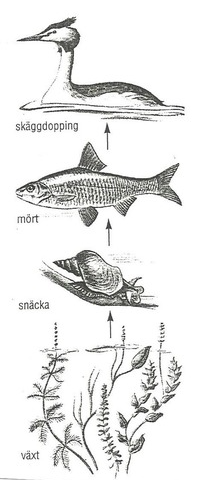 Växtplankton – djurplankton – yngel – småfisk – större fisk – rovfågelAlgblomning När stora mängder alger eller blågröna bakterier utvecklas samtidigt, till exempel vid stor näringstillförsel.HavsströmMer eller mindre regelbundna rörelser i våra världshav.Bränntrådar (manet)Trådarna under maneterna som de fångar mat med.FotosyntesNär de gröna växterna med hjälp av solenergi tillverkar druvsocker av koldioxid och vatten. Vid tillverkningen blir syre över och släpps ut i luften.Bräckt vattenEn blandning av sötvatten och saltvatten.SötvattenLiten del av vattnet på jorden. Det kan vi dricka.SaltvattenCa 97% allt vatten på jorden. Det kan vi inte dricka.Slättsjö Innehåller mycket näring och många olika djur och växtarter. Finns vid bebyggelser.Skogssjö Innehåller mindre näring än slättsjön och där bor färre arter.ÖvergödningEn sjö får för mycket näring vilket leder till att bla alger förökar sig för mycket och syrehalten i sjön minskar.FörsurningUtsläpp från fabriker och bilar följer med regnet ner i sjön (vattnets kretslopp) och sjövattnet blir surt.DammVattensamling som grävts av människor.GroddjurTill groddjuren hör grodor, paddor och vattensalamander.LarvInsektens ungar som sedan blir en insekt.VattendragBäck, å, älv, flodVadare Fågel som vadar i vattnet. Långa ben och lång, smal näbb.Koloni (fåglar)Fåglarna bor och lever tillsammans för att lättare kunna försvara sig mot fiender.ArtfattigDet finns inte så många olika djur eller växter.TrålEtt strutformat nät som dras efter båten när man fiskar. Marina reservatNaturreservat i vattnet för att rädda olika miljöer och liv i havet.FiskekvoterBestämmelser för hur mycket man får fiska för att havet inte ska bli utfiskat eller för att skydda en fiskart från att utrotas.OljeutsläppNär olja kommer ut i vattnet från båtar eller oljeriggar. Orsakar allvarlig skada på djur och växtliv.MiljögifterSkadliga ämnen som kommer ut i naturen.